Отчето проведенных мероприятиях, посвященных празднованию Дня единства народов Дагестана в МБОУ СОШ №48.В школе систематически проводится работа по формированию и развитию чувства патриотизма, обосновывая необходимость мирного сосуществования людей различных национальностей и религиозных конференций, а также прививать учащимся патриотическое воспитание, любовь к Родине. В целях воспитания учащихся на дагестанских традициях, в основе которых равенство всех народов, дружба, взаимопомощь, солидарность и мир была проведена следующая  работа:12.09.19.Оформили классы школы в соответствии с темой праздника (стенгазеты, плакаты)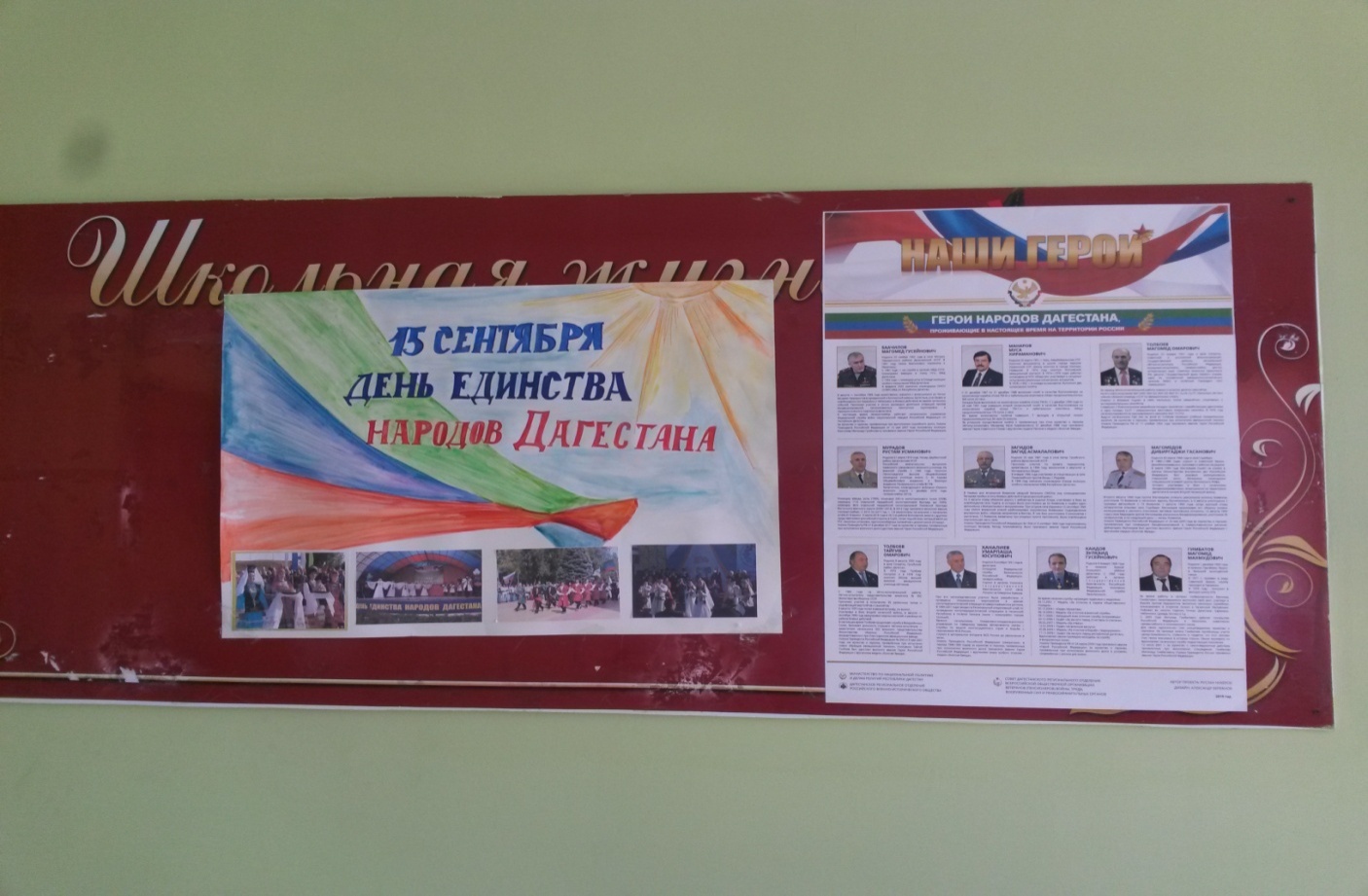 13-14.09.19. Абдуллаев А.К., Гаджиахмедова К.Н. провели  уроки и внеклассные мероприятия  по темам:  «Мы вместе дружбою сильны», «День единства народов Дагестана» 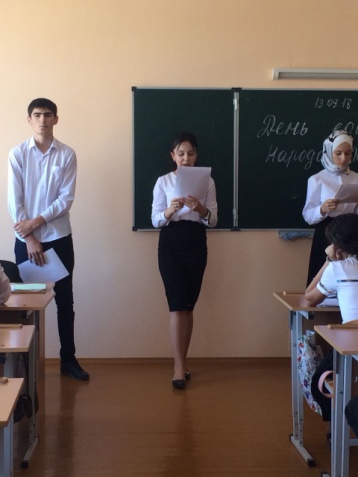 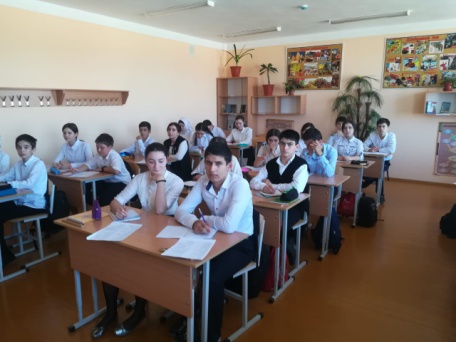  14.09.19. Зам.директора по ВР Магомедов З.А. провел линейку с учащимися 5-х классов, а также на линейке выступил  руководитель МО истории Абдулаев А.К. и участник войны в Афганистане Абасов Г.А.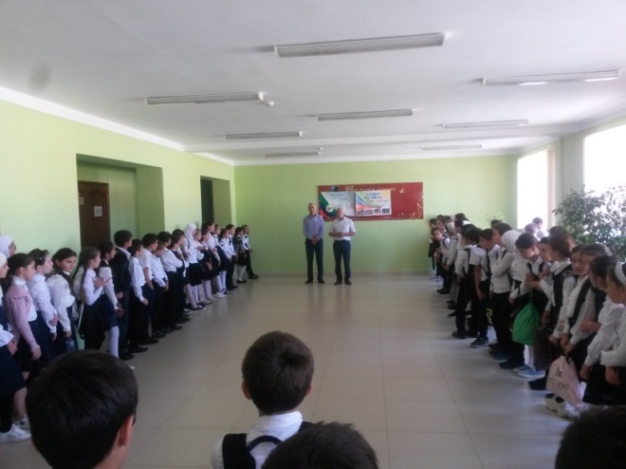 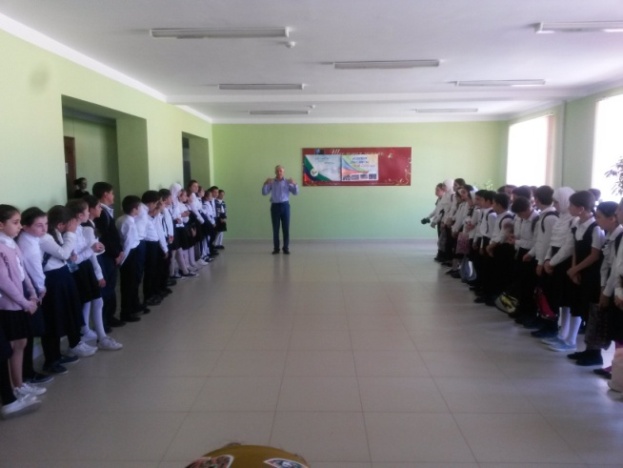 13.09.19. Зав.библиотеки Омарова С.Б. и учитель КТНД Гаджиахмедова К.Н. в библиотеке школы провели выставку книг, посвященный Дню единства народов Дагестана.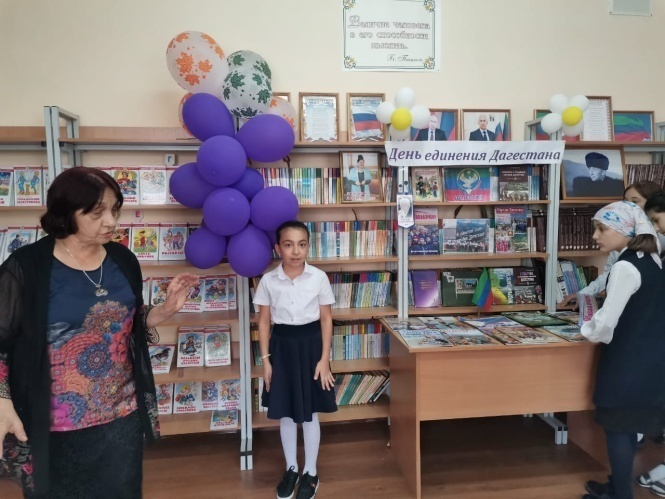 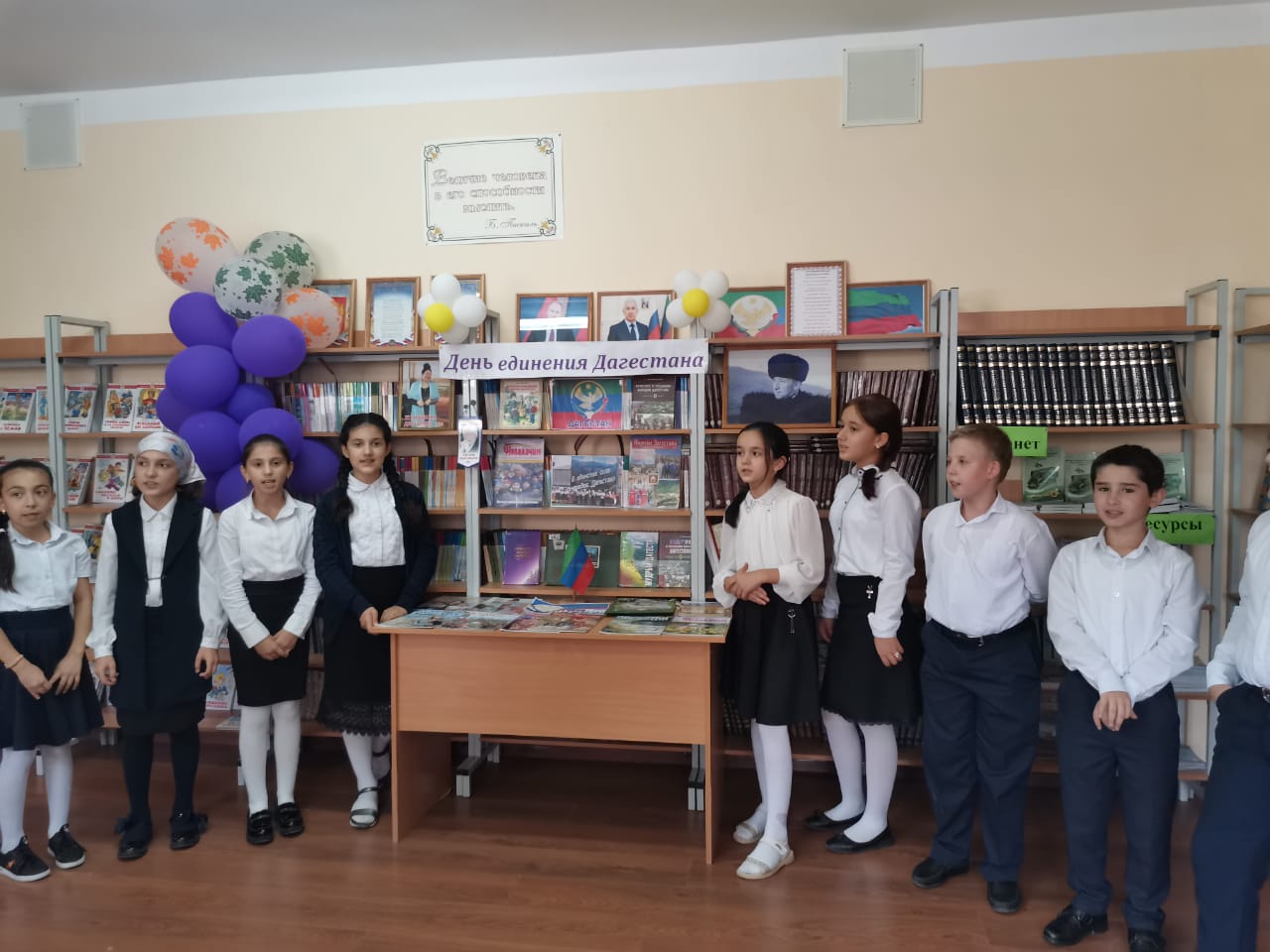 14.09.19.  В кабинете технологии Саидова М.К. и Азизов А.Г.  организовали выставку работ по этнокультуре, декоратвно- прикладному и изобразительному искусству народов Дагестана.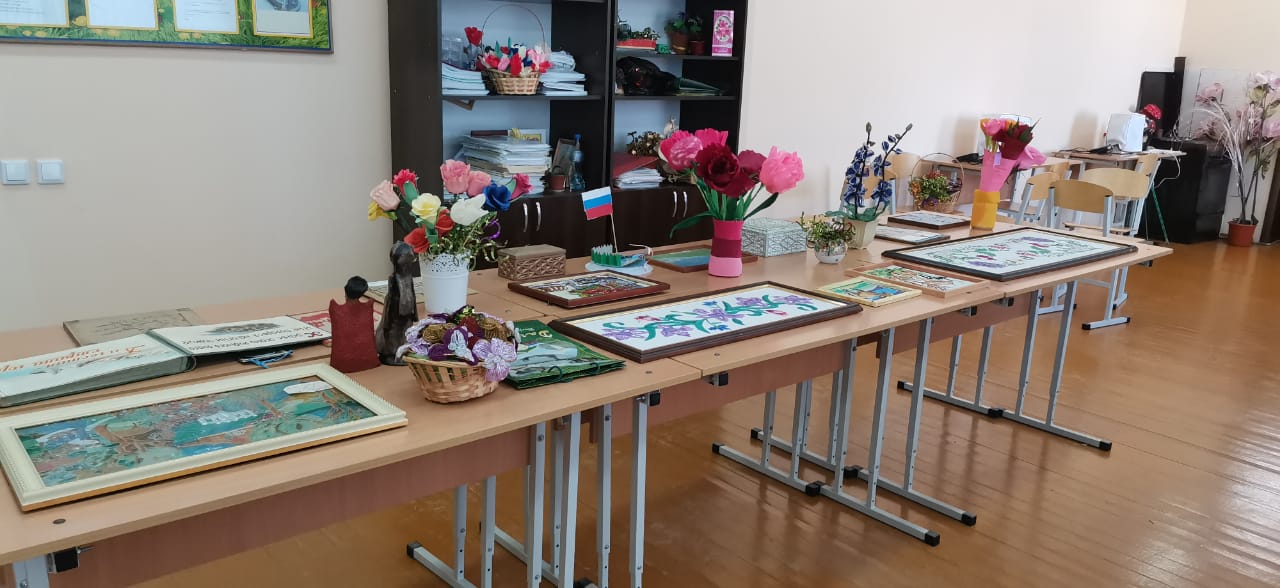 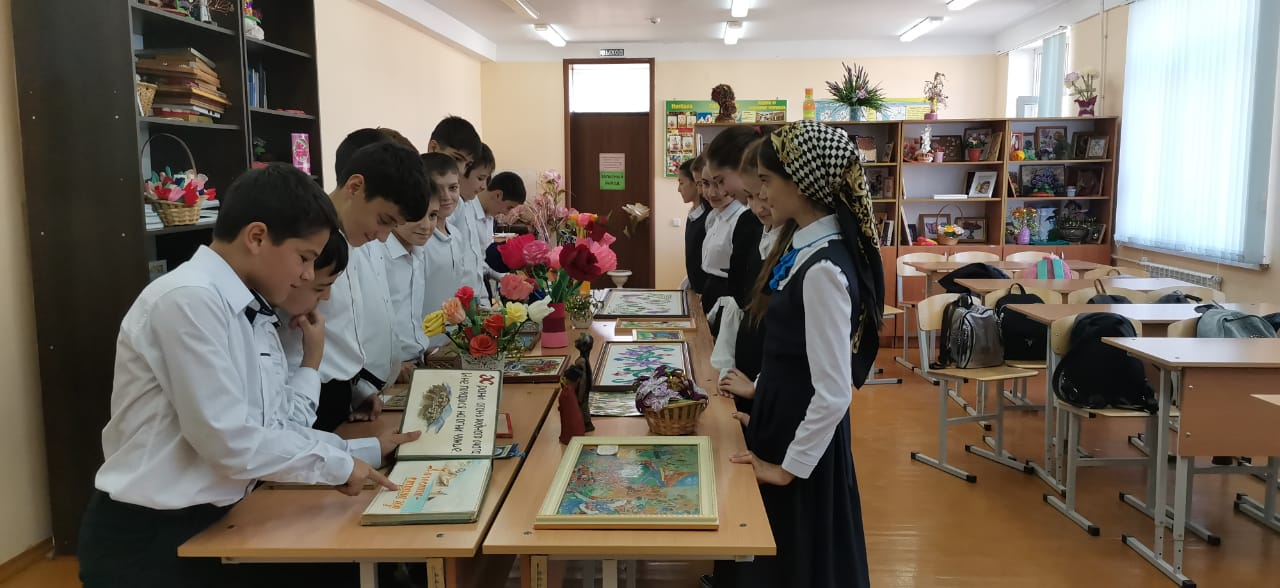 13.09.19. В целях реализации программы ЗОЖ, а также в рамках реализации плана мероприятий, посвященных празднованию Дня единства  народов Дагестана учителя физкультуры Саховатов Б.М.  и Ибрагимов З.И. провели спортивные состязания среди учащихся 6 классов,.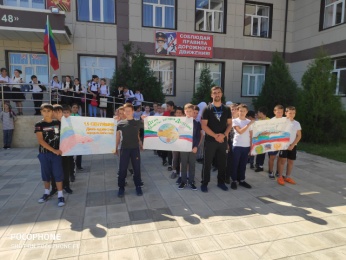 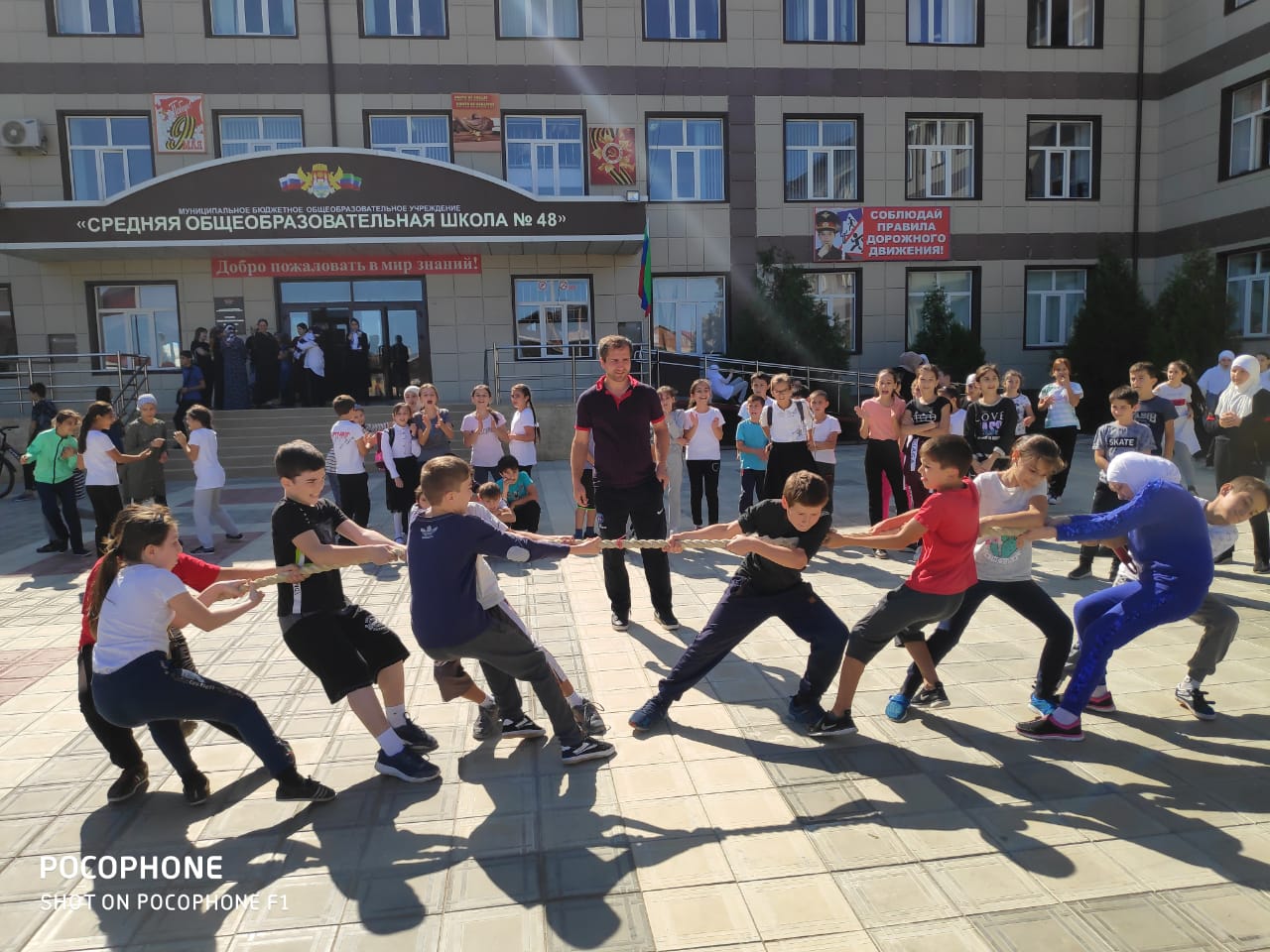 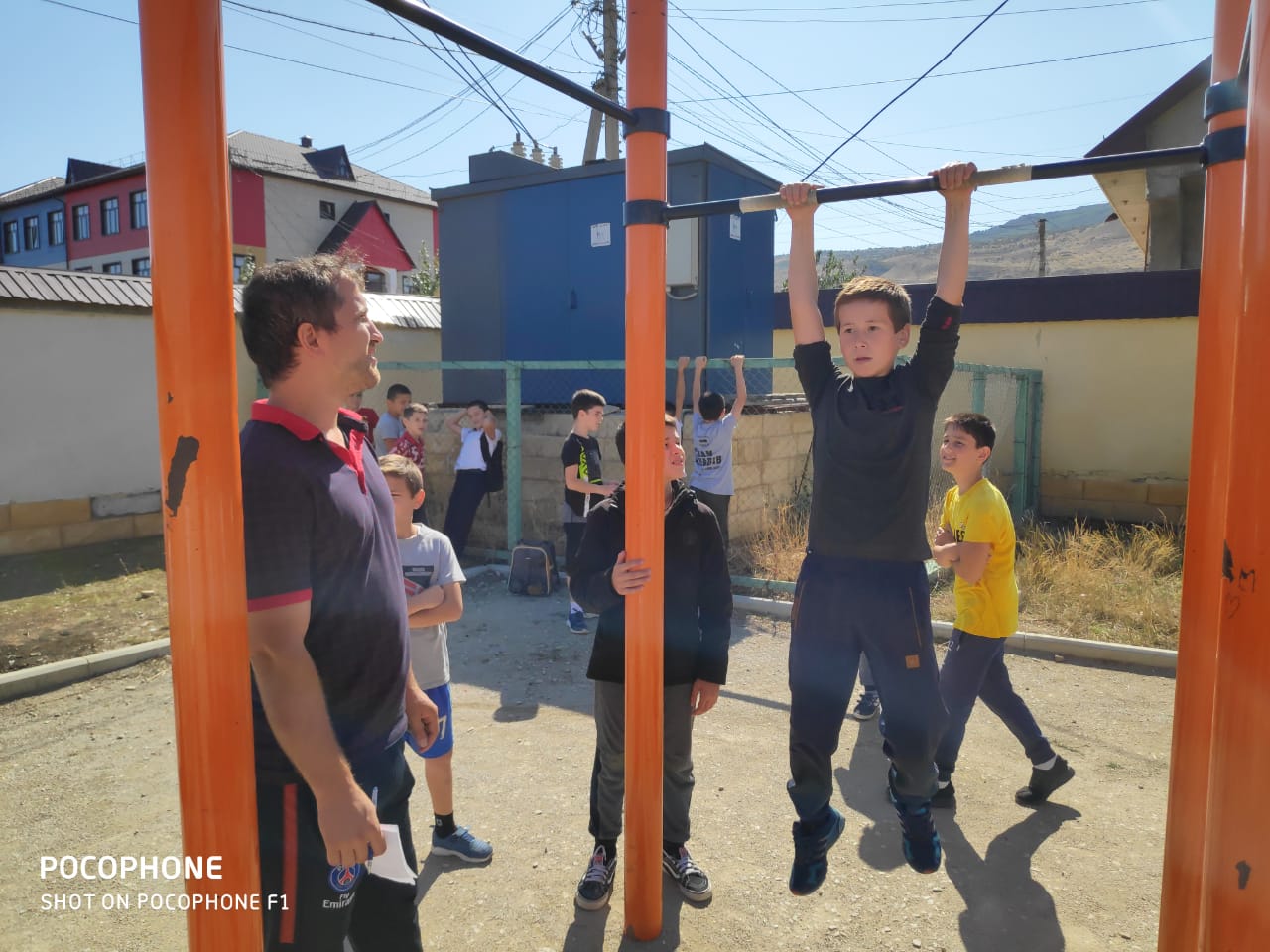 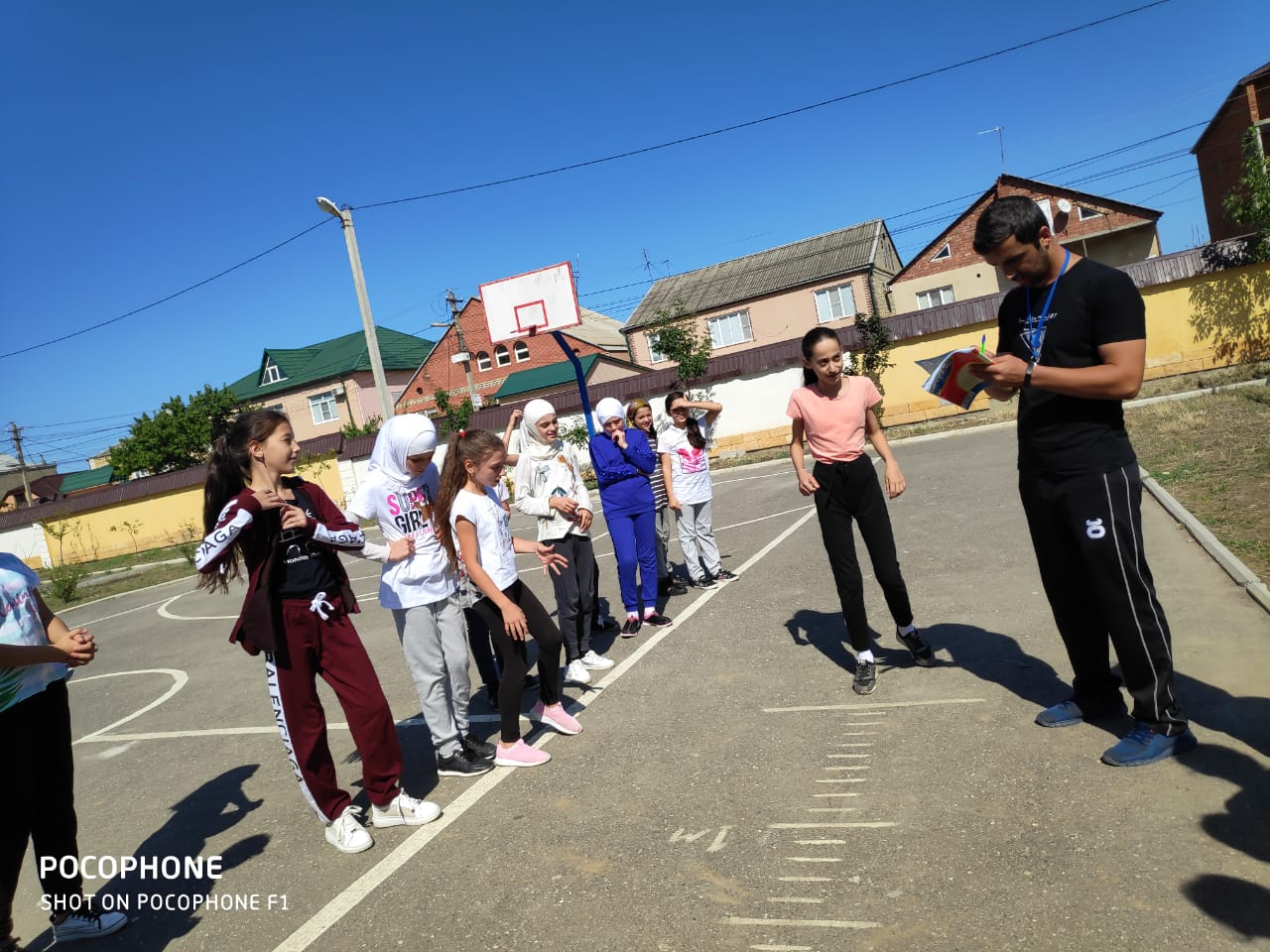 10-13.09.19 учителя изо Атаева Н.А. и Мамадова К.Н. провели конкурс рисунков на асфальте среди учащихся 5-6 классов по теме «Я люблю тебя Дагестан»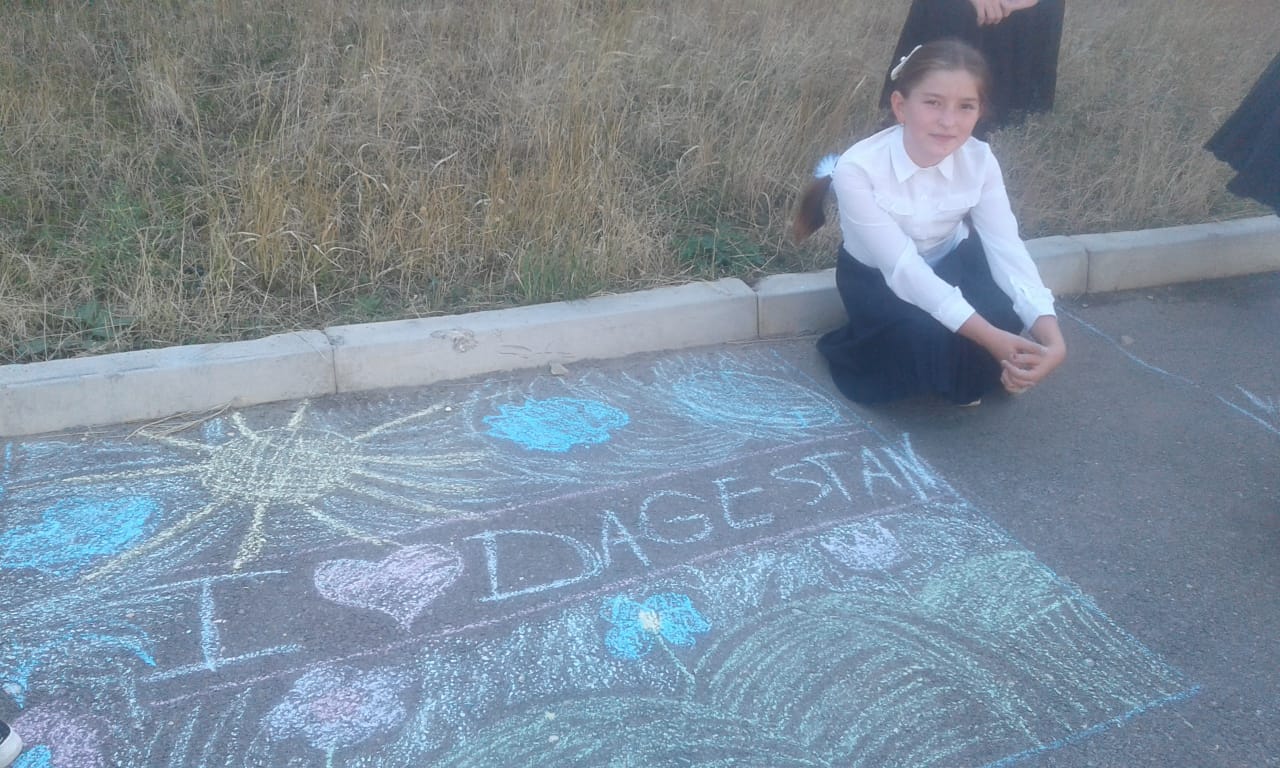 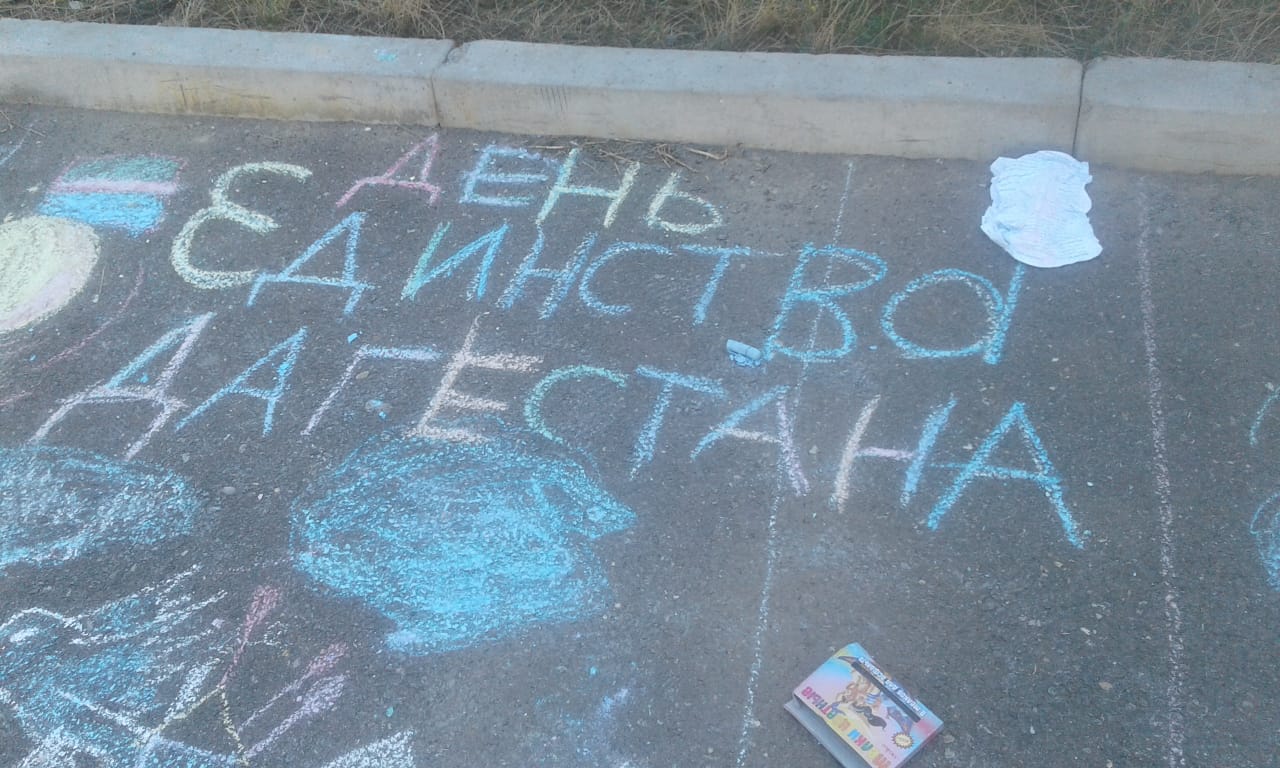 14.09.19.  Учителя предметники провели единый урок по теме: «Мы вместе дружбою сильны», «День единства народов Дагестана»  (3 урок) .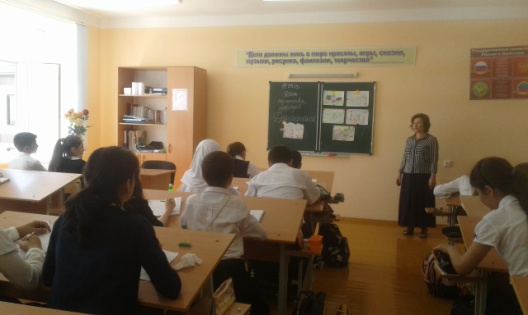 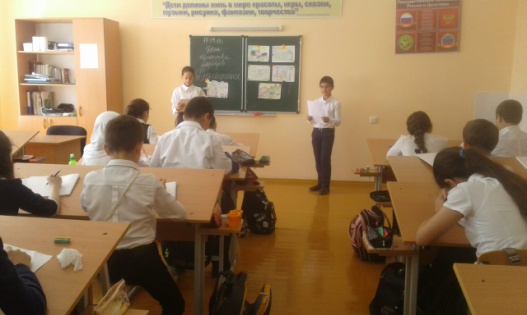 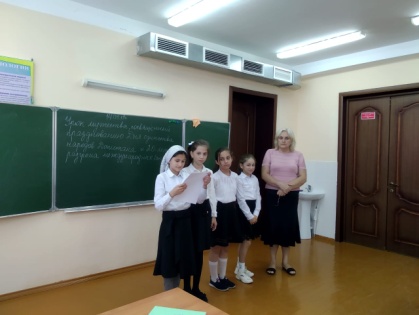 